Utstyrsliste – Til Topps 2021             Gode sko (GoreTex) 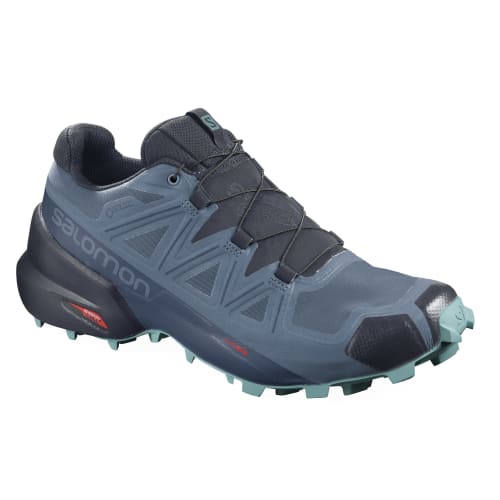   Tynn genser 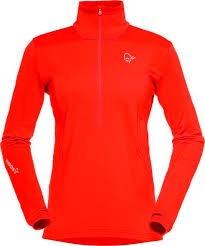   Ytterklede som er regnavstøtande/vindtett 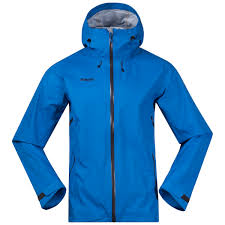   Solbriller 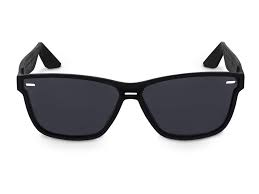  Solkrem 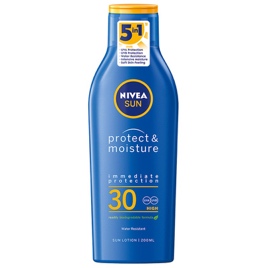    Drikkeflaske 
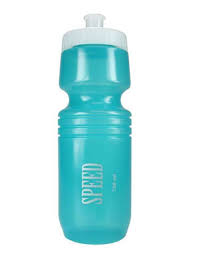 Termos m/varm drikke 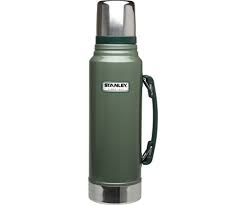    Matpakke 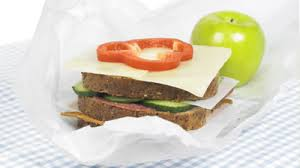  Sjokolade/nøttemiks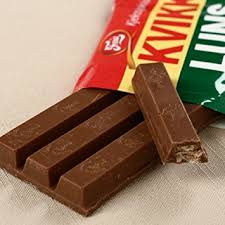 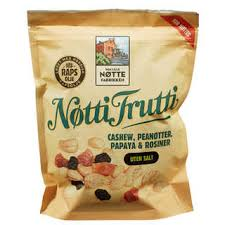 Klesskifte (genser) på toppen av fjellet VIKTIG: Alle må ta med kle- og skoskifte til middagen på hotellet 